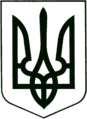 УКРАЇНА
МОГИЛІВ-ПОДІЛЬСЬКА МІСЬКА РАДА
ВІННИЦЬКОЇ ОБЛАСТІ  РІШЕННЯ №776Про затвердження Програми фінансової підтримки  військових частин Збройних Сил України на 2023-2025 рокиВідповідно до п. 22 ч. 1 ст. 26 Закону України «Про місцеве самоврядування в Україні», з метою сприяння обороноздатності та мобілізаційної готовності держави, налагодження ефективного цивільно – військового співробітництва, -                                         міська рада ВИРІШИЛА:1. Затвердити Програму фінансової підтримки військових частин Збройних Сил України на 2023-2025 роки згідно з додатком, що додається.2. Фінансово-економічному управлінню міської ради (Власюк М.В.) передбачити фінансування видатків на виконання заходів Програми у бюджеті громади.3. Відповідальність за виконання рішення покласти на управління Могилів - Подільської міської ради з питань надзвичайних ситуацій, оборонної, мобілізаційної роботи та взаємодії з правоохоронними органами.4. Контроль за виконанням даного рішення покласти на першого заступника міського голови Безмещука П.О. та на постійну комісію міської ради з питань фінансів, бюджету, планування соціально-економічного розвитку, інвестицій та міжнародного співробітництва (Трейбич Е.А.).        Міський голова                                                     Геннадій ГЛУХМАНЮК                                                                                                   Додаток                                                                                        до рішення 33 сесії                                                                                                    міської ради 8 скликання                                                                                       від 04.08.2023 року №776Програмафінансової підтримки військових частин Збройних Сил України на 2023-2025 роким. Могилів-Подільський2023 рік  Розділ 1. Паспорт ПрограмиРозділ 2. Загальні положення ПрограмиНа органи місцевого самоврядування відповідно до законів України «Про оборону України», «Про Збройні Сили України», «Про національний спротив», «Про місцеве самоврядування в Україні», «Про правовий режим воєнного стану», «Про мобілізаційну підготовку та мобілізацію», «Про передачу, примусове відчуження або вилучення майна в умовах правового режиму воєнного чи надзвичайного стану», покладається забезпечення державного суверенітету, територіальної цілісності та недоторканості України, захисту та охорони життя, прав, свобод і законних інтересів громадян, суспільства і держави від злочинних та інших протиправних посягань, надання допомоги у забезпеченні військових частин, підрозділів територіальної оборони матеріально-технічними засобами для виконання військового обов’язку, здійснення заходів щодо підготовки населення до участі у національному спротиві, забезпечення заходів з підготовки добровольчих формувань, створення навчальної бази для підготовки добровольчих формувань, заходи з мобілізації. Прийняття Програми обумовлено необхідністю реалізації всіх вище перелічених нормативних документів і розроблена з метою фінансового та матеріального забезпечення військових частин Збройних Сил України, підрозділів територіальної оборони та добровольчих формувань.Програма розрахована на 3 роки.Розділ 3. Мета, завдання та заходи ПрограмиМетою Програми є:- налагодження ефективного цивільно–військового співробітництва;- надання допомоги у забезпеченні військових частин матеріально-технічними засобами та інше.Основні завдання Програми:- Програмою передбачається здійснити фінансування для матеріального-технічного забезпечення військової частини ________ (________) через Міністерство Оборони України;- реалізація заходів Програми дасть змогу забезпечити військову частину ________ (________) через Міністерство Оборони України матеріально-технічною базою, автомобільним транспортом, засобами ураження та спеціальним обладнанням. Програмою передбачаються спільні заходи Могилів-Подільської міської ради та командування військової частини ________ (________) Збройних Сил України.Дана Програма розроблена на підставі звернень військових частин Збройних Сил України для забезпечення їх матеріальних потреб.Розділ 4. Фінансове забезпечення ПрограмиФінансове забезпечення Програми здійснюється за рахунок коштів бюджету Могилів-Подільської міської територіальної громади в межах видатків, затверджених рішенням міської ради про бюджет Могилів-Подільської міської територіальної громади на відповідний бюджетний період та інших джерел фінансування, не заборонених діючим законодавством України.Відповідно до частини 2 статті 85 Бюджетного кодексу України при внесені змін до бюджету громади 2023-2025 роки, передбачити видатки за рахунок вільних залишків або перевиконання дохідної частини загального фонду місцевого бюджету, шляхом надання міжбюджетного трансферту, враховуючи фінансові можливості бюджету Могилів-Подільської міської територіальної громади.Програма розрахована на 2023-2025 роки і виконується в три етапи: перший етап - 2023 рік, другий етап - 2024 рік, третій етап - 2025 рік.    Ресурсне забезпечення Програми фінансової підтримки військових частин Збройних Сил України на 2023-2025 роки                                                                                                                                                                       тис. грнРозділ 5. Очікувані результати виконання ПрограмиВиконання визначених Програмою заходів:- сприятиме обороноздатності та мобілізаційній готовності держави;- підвищить ефективність цивільно–військового співробітництва.Розділ 6. Виконавці Програми        Командування військової части ________ (________).Розділ 7. Координація та контроль за виконанням ПрограмиГоловним координатором Програми є управління Могилів-Подільської міської ради з питань надзвичайних ситуацій, оборонної, мобілізаційної роботи та взаємодії з правоохоронними органами.Виконавці Програми щороку до 20 січня надають до управління Могилів - Подільської міської ради з питань надзвичайних ситуацій, оборонної, мобілізаційної роботи та взаємодії з правоохоронними органами інформацію про виконання заходів Програми.Військові частини до 31 грудня 2023 року надають фінансово - економічному управлінню міської ради звіт щодо обсягів і напрямків використання коштів, отриманих з бюджету Могилів-Подільської міської територіальної громади протягом звітного періоду.      Секретар міської ради                                                        Тетяна БОРИСОВА                       Додатокдо Програми фінансової підтримки військових                   частин Збройних Сил України                на 2023-2025 рокиСпільні заходиМогилів-Подільської міської ради               Секретар міської ради 											Тетяна БОРИСОВА Від 04.08.2023р.33 сесії            8 скликанняІніціатор розроблення Програми Виконавчий комітет Могилів-Подільської міської радиРозробник Програми Управління Могилів-Подільської міської ради з питань надзвичайних ситуацій, оборонної, мобілізаційної роботи та взаємодії з правоохоронними органамиСпіврозробник Програми Командування військової частини ___________ (_____________)Відповідальний виконавець Командування військової частини ___________ (___________)Термін реалізації Програми 2023-2025 рокиЕтапи виконання Програми (для довгострокових програм) І етап - 2023р.ІІ етап - 2024р.ІІІ етап - 2025р.Перелік місцевих бюджетів, які беруть участь у виконанні ПрограмиБюджет Могилів-Подільської міської територіальної громадиЗагальний обсяг фінансових ресурсів, необхідних для реалізації Програми, всього, у тому числі:Всього – _________ тис. грн, у тому числі:2023р. – _________ тис. грн,2024р. – 0 тис. грн,2025р. – 0 тис. грн.Коштів бюджету Могилів – Подільської міської територіальної громадиВсього – _________ тис. грн, у тому числі:2023р. – _________ тис. грн,2024р. – 0 тис. грн,2025р. – 0 тис. грн.Обсяг коштів,які пропонується залучити на виконання ПрограмиЕтапи виконання ПрограмиЕтапи виконання ПрограмиЕтапи виконання ПрограмиВсього витрат на виконання ПрограмиОбсяг коштів,які пропонується залучити на виконання ПрограмиІ етапІІ етапIІІ етапВсього витрат на виконання ПрограмиОбсяг коштів,які пропонується залучити на виконання Програми2023р. 2024р. 2025р.Всього витрат на виконання ПрограмиОбсяг ресурсів усього, у тому числі:______--- районний бюджет;---- бюджет Могилів -   Подільської міської   територіальної   громади;______--- кошти інших   джерел, не     заборонених   законодавством.---№з/пЗміст заходуВиконавціПеріодфінансуванняФінансове забезпеченняОчікуванийрезультат1234561.____________________________________ (________)Командування військової частини ________ (________)2023 рік ________тис. грн___________________ На забезпечення Програми на період 2023-2025 рокиНа забезпечення Програми на період 2023-2025 рокиНа забезпечення Програми на період 2023-2025 рокиНа забезпечення Програми на період 2023-2025 роки______ тис. грнУ тому числі: 2023 рік У тому числі: 2023 рік У тому числі: 2023 рік У тому числі: 2023 рік ______ тис. грн                         2024 рік                          2024 рік                          2024 рік                          2024 рік 0                         2025 рік                          2025 рік                          2025 рік                          2025 рік 0